Postrzeganie ubóstwa i nierówności dochodowych w Polsce.Wyniki Badania spójności społecznej 2018.Opinie na temat zasięgu ubóstwa w Polsce są bardzo zróżnicowane. Najczęściej zasięg ubóstwa szacowano na poziomie od 26% do 30% oraz od 16% do 20%. Zdecydowana większość społeczeństwa sądzi, że w Polsce mamy do czynienia ze zbyt dużymi nierównościami dochodowymi. Istnieje również powszechne przekonanie, że do obowiązków państwa powinno należeć zmniejszanie dysproporcji w tym zakresie i że to państwo powinno zapewnić każdemu podstawowe minimum dochodów oraz wspierać ludzi żyjących w ubóstwie. Do najbardziej preferowanych form pomocy kierowanej   do osób ubogich należą w kolejności: pomoc w znalezieniu pracy, pielęgnacja osób niepełnosprawnych i przewlekle chorych, zwiększenie dostępności do bezpłatnych usług medycznych, pomoc w prowadzeniu gospodarstwa domowego osobom starszym oraz zasiłki pieniężne.Prezentowane w notatce informacje pozwalają zapoznać się z subiektywnymi opiniami mieszkańców Polski na temat różnic dochodowych, skali ubóstwa w Polsce oraz roli państwa w rozwiązywaniu tych ważnych problemów społecznych. Informacje te stanowią uzupełnienie publikowanych przez GUS analiz dotyczących sytuacji dochodowej gospodarstw domowych oraz ubóstwa opartych na miarach obiektywnych.Co myślimy na temat różnic dochodowych w Polsce?Zdecydowana większość (87%) mieszkańców Polski w wieku 16 lat i więcej uważa, że w Polsce różnice dochodów są zbyt duże. Z opinią tą nie zgadza się tylko ok. 3% osób. Wykres 1 Stosunek mieszkańców Polski do opinii: różnice dochodów są w Polsce zbyt duże, (w % osób w wieku 16 lat i więcej)Społeczne postrzeganie różnic dochodowych w 2018 r. w porównaniu z rokiem 2015 niewiele się zmieniło. Wówczas odsetek osób podzielających opinię o zbyt dużych różnicach dochodowych w Polsce był niewiele większy i wynosił nieco ponad 90%, natomiast z opinią tą nie zgadzała się co pięćdziesiąta osoba.Jaki procent stanowią w naszym kraju ludzie biedni?Opinie na temat zasięgu ubóstwa w Polsce są bardzo zróżnicowane. Zwraca przy tym uwagę wysoki odsetek osób, które nie potrafią oszacować zasięgu występowania tego zjawiska (29,5%). Mniej niż 1% osób w wieku 16 lat i więcej uważa, że w Polsce nie ma ludzi biednych, tzn. takich, którym m.in. nie starcza pieniędzy na zakup jedzenia, odzieży, opłacenie mieszkania. Z drugiej strony ponad 5% osób sądzi, że biedna jest ponad połowa polskiego społeczeństwa. Najczęściej zasięg ubóstwa szacowano na poziomie od 26% do 30% (takie wartości podało 14% osób) oraz od 16% do 20% (13% osób).Generalnie w 2018 r. w porównaniu z 2015 r. społeczna percepcja zasięgu ubóstwa w Polsce nie zmieniła się znacząco. Można jednak zauważyć niewielki spadek odsetka osób szacujących skalę ubóstwa na więcej niż 20%.Opinie mieszkańców Polski w wieku 16 lat i więcej dotyczące zasięgu ubóstwa w Polsce w % osóba a Opracowano na podstawie odpowiedzi na pytanie: Jak Pan/Pani sądzi, jaki procent (w przybliżeniu) stanowią w naszym kraju ludzie biedni? Chodzi o ludzi, którym m.in. nie starcza pieniędzy na zakup jedzenia, odzieży, opłacenie mieszkania.Jak postrzegamy rolę państwa w niwelowaniu różnic dochodowych i ograniczaniu ubóstwa?Mieszkańcy Polski uważają w większości, iż do obowiązków państwa należy zmniejszanie różnic pomiędzy wysokimi i niskimi dochodami. Z takim twierdzeniem zgadza się (w tym zdecydowanie) prawie 78% osób w wieku 16 lat i więcej. Przeciwnego zdania jest niecałe 7% osób.Podobnie postrzegana jest rola państwa w zapewnieniu każdemu minimalnego dochodu - ok. 78% mieszkańców Polski uważa, że państwo powinno zapewnić każdemu podstawowe minimum dochodu a ok. 8% - nie zgadza się z tą opinią.Wykres 2. Stosunek mieszkańców Polski do opinii: do obowiązków państwa powinno należeć zmniejszanie różnic pomiędzy wysokimi i niskimi dochodami (w % osób w wieku 16 lat i więcej)Wykres 3. Stosunek mieszkańców Polski do opinii: państwo powinno zapewnić każdemu       podstawowe minimum dochodów (w % osób w wieku 16 lat i więcej)Powszechne jest również przekonanie o potrzebie zaangażowania państwa w pomoc ludziom biednym. Zgodnie z opinią ok. 59% osób wsparcie materialne dla ludzi żyjących w ubóstwie jest przede wszystkim zadaniem dla państwa a nie rodziny. Ponad jedna trzecia (ok. 36%) uważa, że jest to zadanie zarówno dla państwa jak i dla rodziny. Rodzinę, jako główne źródło wsparcia materialnego osób ubogich postrzega natomiast około co dwudziesty mieszkaniec Polski (3,5% uważa, że jest to zadane bardziej dla rodziny niż dla państwa, a ok. 2%, że jest to zadanie głównie dla rodziny).Wykres 4 Stosunek mieszkańców Polski do roli państwa i rodziny we wspieraniu materialnym osób żyjących w ubóstwie w % osób w wieku 16 lat i więcejPowyższe dane wskazują iż poparcie społeczne dla interwencjonizmu państwa w zakresie niwelowania różnic dochodowych oraz udzielania wsparcia materialnego dla osób ubogich jest w 2018 r. bardzo duże. Jednak  w porównaniu z rokiem 2015 możemy mówić o niewielkim spadku tego poparcia. O blisko 5 p. proc. zmniejszył się np. odsetek osób uważających, iż państwo powinno zapewnić każdemu minimum dochodów a o 3 p. proc., odsetek osób twierdzących, iż obowiązkiem państwa jest zmniejszanie różnic dochodowych. Nieco rzadziej też wskazywano państwo jako źródło wsparcia materialnego dla osób żyjących w ubóstwie.Jakiego rodzaju pomocy najbardziej potrzeba ludziom ubogim?W opinii społecznej najbardziej potrzebną formą pomocy dla osób żyjących w ubóstwie jest pomoc w znalezieniu pracy. Jako jedną z trzech najbardziej potrzebnych form wsparcia uważa ją 43% mieszkańców Polski w wieku 16 lat i więcej. Ważne znaczenie mają również usługi społeczne. Preferowane jest głównie wsparcie w postaci: pomocy w pielęgnacji osób przewlekle chorych i niepełnosprawnych (ok. 32%), zwiększenia dostępności bezpłatnych usług medycznych (ok. 28 %) oraz pomocy w prowadzeniu gospodarstwa domowego osobom starszym (ok. 25%). Zasiłki pieniężne za jedną z trzech najważniejszych form wsparcia uważa ok. 16% osób. Generalnie nie ma zbyt dużych rozbieżności w oczekiwaniach dotyczących pomocy ubogim pomiędzy ogółem społeczeństwa a osobami dotkniętymi ubóstwem dochodowym. Jedynie w przypadku zasiłków pieniężnych taka różnica jest wyraźna. Zasiłek pieniężny za jedną z trzech najważniejszych form pomocy uważa ok. 24 % osób uznanych wg kryterium  dochodowego za ubogie (czyli o ok. 8 p. proc. więcej niż wśród ogółu społeczeństwa).a Opracowano na podstawie odpowiedzi na pytanie: Biorąc pod uwagę miejsce swojego zamieszkania - miasto, wieś – jakiego rodzaju pomocy najbardziej potrzeba ludziom tu mieszkającym, których uznałby/uznałaby Pan/Pani za ludzi żyjących w biedzie? Proszę wskazać od 1 do 3 najważniejszych form pomocy.b W edycji Badania spójności społecznej w 2015 roku, w kafeterii odpowiedzi pkt. 1 był sformułowany następująco: Pomoc w znalezieniu pracy osobom bezrobotnym. W edycji Badania w 2018 analogiczny pkt 1 brzmi: Pomoc w znalezieniu pracy. Taka zmiana brzmienia mogła wpłynąć na uzyskane odpowiedzi.* W edycji Badania spójności społecznej w 2015 roku, w kafeterii nie zostały zamieszczone te warianty odpowiedzi.Porównując dane dotyczące preferowanych form pomocy społecznej w 2018 r. z danymi z 2015 r. zwraca przede wszystkim uwagę bardzo duży spadek odsetka osób uważających pomoc w znalezieniu pracy za jedną z najbardziej pożądanych form wsparcia (o ok. 31 p. proc. w przypadku całej populacji i ok. 32% wśród ubogich). Tak wysoki spadek w roku 2018 można wiązać zapewne z poprawą sytuacji na rynku pracy. Nie bez znaczenia jest także fakt, że w badaniu z 2018 r. pytano o „pomoc w znalezieniu pracy” a w poprzedniej edycji badania –  o „pomoc w znalezieniu pracy osobom bezrobotnym”.Należy także odnotować spadek znaczenia w 2018 r. zasiłków pieniężnych jako preferowanej formy pomocy osobom ubogim. Jest to szczególnie widoczne w przypadku opinii osób dotkniętych ubóstwem dochodowym. W 2015 r. zasiłek pieniężny, jako jedną z trzech najważniejszych sposobów pomocy, postrzegało ponad 30% osób ubogich a w 2018 r. – ok. 24%. W 2015 r. była to druga natomiast w 2018 r. – czwarta spośród najczęściej wskazywanych przez osoby ubogie form pomocy. W tej grupie osób , rzadziej niż w 2015 r., za najważniejsze uznawano wsparcie dotyczące dzieci i młodzieży (takie jak np. zapewnienie wypoczynku wakacyjnego dzieciom). W mniejszym stopniu oczekiwano także pomocy w formie rzeczowej.ODSETEK LUDZI BIEDNYCH WG OPINII       (PRZEDZIAŁY)OgółemOgółemODSETEK LUDZI BIEDNYCH WG OPINII       (PRZEDZIAŁY)20152018nie ma ludzi biednych0,30,71% do 5%2,53,36% do 10%8,09,411% do 15%5,15,916% do 20%12,413,221% do 25%3,73,426% do 30%14,614,031% do 40%9,99,541% do 50%7,35,5powyżej 50%8,75,4nie wiem27,529,5Tablica 1. Najbardziej potrzebnych form pomocy dla osób ubogich w opinii mieszkańców Polskia w % osóbTablica 1. Najbardziej potrzebnych form pomocy dla osób ubogich w opinii mieszkańców Polskia w % osóbTablica 1. Najbardziej potrzebnych form pomocy dla osób ubogich w opinii mieszkańców Polskia w % osóbTablica 1. Najbardziej potrzebnych form pomocy dla osób ubogich w opinii mieszkańców Polskia w % osóbTablica 1. Najbardziej potrzebnych form pomocy dla osób ubogich w opinii mieszkańców Polskia w % osóbWYSZCZEGÓLNIENIEOgółemOgółemosoby dotknięte ubóstwem dochodowymosoby dotknięte ubóstwem dochodowymWYSZCZEGÓLNIENIE2015201820152018pomoc w znalezieniu pracyb74,343,181,649,5pomoc w pielęgnacji osób przewlekle chorych, niepełnosprawnych33,131,727,429,1zwiększenie dostępności bezpłatnych usług medycznych28,727,624,528,1pomoc w prowadzeniu gospodarstwa domowego osobom starszym (np. sprzątanie, pranie, zakupy, ugotowanie posiłku)19,324,817,422,5zasiłki pieniężne18,715,830,223,5zapewnienie dostępu do tanich mieszkań komunalnych, socjalnych13,812,69,611,2bezpłatne żłobki i przedszkola dla dzieci12,412,29,08,3pomoc na cele mieszkaniowe (pokrycie czynszu, opłat za energię, gaz, remont mieszkania)11,411,715,813,7stworzenie miejsc, gdzie dzieci mogłyby pod fachową opieką odrobić lekcje, spędzić część czasu wolnego12,010,610,18,7zapewnienie wakacyjnego odpoczynku dla dzieci10,410,011,98,4stypendia dla dzieci i młodzieży na kontynuację nauki w szkołach średnich i wyższych10,39,011,47,4bliższa i długotrwała współpraca osób/instytucji udzielających pomocy z osobami potrzebującymi9,58,28,26,1poradnictwo specjalistyczne (prawne, psychologiczne, pedagogiczne)7,28,15,05,5tania komunikacja np. autobusy*.8,1.9,5systematyczna pomoc rzeczowa (odzież, żywność, bezpłatne podręczniki szkolne)9,57,211,77,0upowszechnienie informacji na temat możliwości korzystania przez osoby potrzebujące z różnych form pomocy7,56,95,64,5zapewnienie bezpłatnego, ciepłego posiłku 7,66,67,66,1stworzenie miejsc dla osób starszych* (np. klubów, świetlic).5,2.3,7bezpłatny Internet*.3,1.2,8inne0,40,80,20,7Opracowanie merytoryczne:Departament Badań SpołecznychWydział Badań i Analiz Jakości Życiai Kapitału SpołecznegoAnna BieńkuńskaArkadiusz GóralczykTel: 22 608 35 21e-mail: a.bienkunska@stat.gov.plRozpowszechnianie:Rzecznik Prasowy Prezesa GUSKarolina DawidziukTel: 22 608 34 75, 22 608 30 09e-mail: rzecznik@stat.gov.plWydział Współpracy z Mediami tel.: 22 608 34 91, 22 608 38 04 faks: 22 608 38 86 e-mail: obslugaprasowa@stat.gov.pl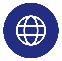 www.stat.gov.plWydział Współpracy z Mediami tel.: 22 608 34 91, 22 608 38 04 faks: 22 608 38 86 e-mail: obslugaprasowa@stat.gov.pl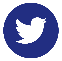 @GUS_STATWydział Współpracy z Mediami tel.: 22 608 34 91, 22 608 38 04 faks: 22 608 38 86 e-mail: obslugaprasowa@stat.gov.pl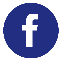 @GlownyUrzadStatystyczny